    KHV e.V. Steinburg  Stefan Vollstedt 25524 Breitenburg-NordoeE-Mail : vollstedt69@gmx.de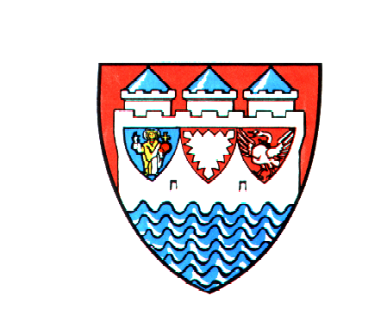 										Breitenburg, den 08.02.2022An dieMitglieder des Vorstandes des KHV SteinburgEhrenvorsitzender, Hartmut SchmeelkeMitgliedsvereine im KHV SteinburgKassenprüferPräsident des HVSH, 1. Vorsitzende der KHV’s der Region Mitte und 2. Vorsitzender KHV Dithmarschen1. Vorsitzender des Kreissportverbandes (über Geschäftsstelle)Presse - Sportredaktion, Herrn Lemm und Herrn Möller (sport.itzehoe@shz.de)1. Vorsitzende der HSG Störtal Hummeln – Lene Biehl1. Vorsitzender VfL Kellinghusen – Marco LammBetr.: Einladung und Tagesordnung des ordentlichen VerbandstagesLiebe Sportfreunde,durch den Vorstand des KHV Steinburg wird zur Teilnahme an dem ordentlichen Verbandstag des Kreishandballverbandes Steinburg e.V. eingeladen. Dieser findetstattam Freitag, dem 18.März 2022 um 19.00 Uhr,im Vereinsheim des VfL Kellinghusen, Quarnstedter Str. 13 in 25548KellinghusenIch bitte alle Vereine zu unserem Verbandstag in ausreichender Anzahl Delegierte – siehe beigefügte Liste! - zu entsenden. Weitere zusätzliche Gäste aus den Vereinen sind uns selbstverständlich herzlich gern willkommen, insbesondere als Kandidaten für noch nicht besetzte Wahlstellen.Teilnehmerzahl im Rahmen der dann geltenden Corona – Schutzmaßnahmen!Der Vorstand wünscht allen eine gute Anreise.Während der Veranstaltung gelten die dann aktuell bekanntgemachten Regularien der Corona-Bekämpfungsverordnung sowie die Vorgaben des Hygienekonzeptes für den Sitzungssaal – angrenzende Halle des VfL-Kellinghusen.Maskenpflicht ist obligatorisch - das Tragen einer FFP-2 Maske während der gesamten Sitzungsdauer ist ausdrücklich erwünscht, wenn nicht bereits vorgeschrieben. Tagesordnung:Eröffnung und BegrüßungFeststellung der ordnungsgemäßen Einberufung, der Stimmenzahl – s. Anlage - und der BeschlussfähigkeitGenehmigung des Protokollsdes letzten Verbandstages vom 23.03.2018– wurde in 2018 übersandt – unerledigte Einwände sind nicht bekannt - und steht bereit zur Einsicht unter www.khv-steinburg.deGrußworte der GästeEhrungenBericht des Vorstandes, der Kommissionen und der Ausschüsse, des Vorsitzenden des Kreissportgerichtes–stehen spätestens ab 03. März 2022bereit zur Einsicht unter www.khv-steinburg.deBericht des Kassenwartes und Aussprache überdie Jahresabschlüsse und die vom Vorstand verabschiedeten Haushaltspläne – Jahresabschlüsse und Haushaltsentwürfe 2019, 2020, 2021 und 2022 – bereitstehendunter www.khv-steinburg.deBericht der KassenprüferEntlastung des Kassenwartes,des Vorstandes sowieVerabschiedung ausscheidender Vorstandsmitglieder/MitarbeiterBekanntgabe des vom Jugendverbandstag am 11.03.22 gewählten JugendwartesWahlen – Benennung eines SitzungsleitersErster Vorsitzender / erste Vorsitzende – Übernahme der Sitzungsleitung nach WahlannahmeZweiter Vorsitzender / zweite VorsitzendeSpielwart / SpielwartinKassenwart / KassenwartinVorsitzender / Vorsitzende des KreissportgerichtesSchiedsrichterwart / SchiedsrichterwartinLehrwart / LehrwartinPressewart /PressewartinSchulsportreferent / SchulsportreferentinSchriftwart / SchriftwartinSchiedsrichterlehrwart / Schiedsrichterlehrwartinbis zu 2 Beisitzer / BeisitzerinnenZwei Kassenprüfer / Kassenprüferinnen und eine/n Ersatzkassenprüfer/-in sowieVon mindestens drei Beisitzern für das KreissportgerichtBekanntgabe der durch den Vorstand ernannten weiteren Mitglieder des SchiedsrichterausschussesInformation zu der satzungsrechtlich aktuellen Besetzung des JugendausschussesBekanntgabe der durch den Vorstand gewählte Delegierten für mögliche Verbandstage (z.B. Verbandstag des HVSH am 21.05.2022)Anträge auf Änderungen der Satzung, der Ordnungen oder Zusatzbestimmungen, sonstige AnträgeOrtswahl für den Verbandstag 2024Verschiedenes, TermineHinweis auf§ 23 (Beschlussfähigkeit) des Verbandstages entsprechend der KHV- Satzung: Ein ordnungsgemäß einberufener Verbandstag ist stets beschlussfähig.Mit sportlichen GrüßenFür den VorstandStefan Vollstedt1.Vorsitzender d. KHV Steinburg